РЕШЕНИЕ                                   с. Старый Куклюк                 КАРАР   №						 	«__» ________ 2019 годаО внесении изменений в решение Совета Старокуклюкского сельского поселения Елабужского муниципального района № 79 от 07 августа 2013 «Об утверждении Правил благоустройства территории  Старокуклюкского сельского поселения Елабужского муниципального района»   В соответствии с Федеральным законом “Об общих принципах организации местного самоуправления в Российской Федерации”, Уставом муниципального образования Старокуклюкского сельского поселения Елабужского муниципального района Республики Татарстан и по результатам проведения публичных слушаний, Совет Старокуклюкского сельского поселения Елабужского муниципального района Республики ТатарстанРЕШИЛ:1. Внести в решение Совета Старокуклюкского сельского поселения Елабужского муниципального района от 7 августа 2013 г. N 79 "Об утверждении Правил благоустройства территории Старокуклюкского сельского поселения Елабужского муниципального района" следующие изменения:1.1. Пункт 1.7 Раздела 1 Общие положение Правил благоустройства территории Старокуклюкского сельского поселения Елабужского муниципального района дополнить словами: «С целью обеспечения надлежащего санитарного состояния, уборки и благоустройства сельских территорий закрепляются за физическими лицами и хозяйствующими субъектами в соответствии с порядком участия собственников зданий (помещений в них) и сооружений в благоустройстве прилегающих территорий  и рассматриваются в Правилах, как прилегающие территории».    1.2. Раздел Основные понятия Правил благоустройства территории Старокуклюкского сельского поселения Елабужского муниципального район дополнить следующими пунктами:«Аварийные работы - земляные работы, требующие срочного выполнения, производимые с целью устранения аварий и аварийных ситуаций, а также производимые для ликвидации существующей угрозы жизни и здоровью людей, последствий чрезвычайных ситуаций на подземных сооружениях и коммуникациях, зданиях, дорогах и прочих сооружениях;Земляные работы – работы, связанные с выемкой, укладкой грунта, с нарушением усовершенствованного или грунтового покрытия городской территории либо с устройством (укладкой) усовершенствованного покрытия дорог и тротуаров;Инженерные коммуникации – сети инженерно-технического обеспечения: водопровод, канализация, отопление, трубопроводы, линии электропередачи, связи и иные инженерные сооружения, существующие либо прокладываемые на городской территории;Прилегающая территория – территория общего пользования, которая прилегает к зданию, строению, сооружению; земельному участку в случае, если такой земельный участок образован, и границы которой определены правилами благоустройства территории муниципального образования».1.3. Правила благоустройства территории Старокуклюкского сельского поселения Елабужского муниципального района дополнить разделом 9 следующего содержания:«9. Производство инженерно-коммуникационных (земляных), ремонтных и прочих  работ на территории муниципального образования9.1.Порядок выдачи ордера на производство земляных работ  9.1.1.    Производство всех видов земляных  работ согласно  перечню   (приложение  №1) разрешается  выполнять только при  наличии ордера на производство земляных работ (далее - Ордер). Форма Ордера устанавливается   представительным органом муниципального образования (приложение № 2).             9.1.2.  Согласование и координацию строительных и земляных работ, сроков производства работ по сооружению и ремонту инженерных коммуникаций, связанных  с нарушением благоустройства территории осуществляет  Исполнительный комитет Старокуклюкского сельского поселения Елабужского муниципального района РТ (далее – Комиссия). Ордер на производство земляных работ уполномоченный органом исполнительного комитета Елабужского муниципального района.           9.1.3.  Для получения ордера на проведение земляных работ не позднее чем за 10 дней до начала производства работ в уполномоченный орган исполнительного комитета Елабужского муниципального района необходимо предоставить письменную заявку (приложение № 3) с подтверждением об обеспеченности объекта финансированием, необходимыми материалами, механизмами, средствами защиты (ограждения, предупреждающие дорожные знаки и т.д.) и необходимые документы (приложение №4).   Обязанность получения Ордера возлагается на заказчика или производителя работ.   Производитель работ не вправе производить работы, не убедившись в наличии оформленного ордера у заказчика работ.Уполномоченный орган исполнительного комитета Елабужского муниципального района, в течение  10 дней со дня получения письменной заявки на получения ордера на производство земляных работ:  а) проводит проверку наличия документов и их соответствие установленным требованиям;б) проводит проверку соответствия проекта требованиям государственных градостроительных нормативов и правил;в) выдает ордер на производство земляных работ или отказывает в выдаче ордера с указанием причин отказа.Уполномоченный орган исполнительного комитета Елабужского муниципального района отказывает в выдаче ордера при отсутствии документов, предусмотренных приложением №4 настоящих Правил, или при несоответствии проекта требованиям градостроительных нормативов.  9.1.4. Ордер на производство земляных работ выдается должностному лицу  организации, предприятия, учреждения или физическому лицу - заказчику по строительству, реконструкции, капитальному ремонту объектов капитального строительства. 9.1.5.  Уполномоченный орган исполнительного комитета Елабужского муниципального района при выдаче ордера на производство земляных работ устанавливает сроки производства работ и сроки полного восстановления нарушенного благоустройства с учетом местных условий.Ордер оформляется на определенный срок согласно представленному графику выполнения работ с учетом нормативной продолжительности проведения работ, предусмотренной действующими строительными нормами и правилами.     Ордер действителен на указанные в нем вид, объем, срок и место проведения работ. Работы могут проводиться только производителем работ, который указан в ордере. В процессе производства работ Заявитель информирует Уполномоченный орган исполнительного комитета Елабужского муниципального района об изменении условий выдачи разрешения (ответственного производителя работ, окончания срока лицензий, существенные изменения проектных решений  и т.д.). В случае замены указанного в ордере производителя работ, передачи объекта другому производителю работ, заказчик работ, которому выдан ордер, обязан немедленно переоформить его на другого производителя работ. Изменения и дополнения в действующий ордер вносятся только по месту его выдачи.      При задержке срока начала работ, указанного в ордере, более чем на 5 (пять) дней выданный ордер на производство работ признается недействительным и должен быть возвращен в течение 3-х дней после истечения срока в Уполномоченный орган исполнительного комитета Елабужского муниципального района.     9.1.6. При производстве работ с продолжительностью строительства более одного месяца ордер на производство земельных работ может выдаваться на отдельные этапы с установлением сроков работ на каждый из них.    9.1.7. Уполномоченный орган исполнительного комитета Елабужского муниципального района отказывает в выдаче ордера  в случае, если будет установлено, что производитель работ или заказчик работ по ранее выполненным земляным  работам систематически (2 и более раза) не соблюдал положения настоящих Правил, со стороны производителя работ или заказчика работ имело место систематическое нарушение (2 и более раза)  согласованных сроков производства земляных работ,  не восстановлено  благоустройство или имеются какие-либо задолженности по ранее выданному ордеру до завершения начатых работ и устранения допущенных нарушений при их выполнении.     9.1.8. Уполномоченный орган исполнительного комитета Елабужского муниципального района приостанавливает действие ордера  в следующих случаях:- систематического (2 и более раза)  невыполнения производителем работ предписаний по устранению выявленных нарушений;- если состояние объекта, на котором производятся земляные работы, представляет угрозу безопасности жизни или здоровью людей и движению транспорта;- выявления нарушений установленного порядка оформления ордера со стороны заказчика или производителя работ, временного прекращения действий разрешений, согласований, на основании которых он был выдан;- возникновения деформаций конструкций и элементов зданий и сооружений, расположенных рядом с местом, где проводятся земляные работы.           В случае приостановления действия ордера, ордер у производителя работ подлежит изъятию, взамен выдается предписание на прекращение работ до устранения нарушений.         После устранения нарушений, послуживших причиной приостановления действия ордера, его действие восстанавливается (ордер возвращается производителю работ). При этом в ордере делается отметка о приостановлении его действия в соответствующий период.        Восстановление действия ордера производится по письменному обращению производителя работ в Уполномоченный орган исполнительного комитета Елабужского муниципального района, подтверждающему устранение нарушений и гарантирующему соблюдение настоящих Правил при дальнейшем производстве земляных работ.                      9.1.9. Осуществлять работы по просроченному ордеру запрещается. Проведение работ по просроченному ордеру признается самовольным проведением земляных работ. При невыполнении работ в установленный срок или в случае возникновения причин, не позволяющих закончить работы в установленные в ордере сроки, заказчик или производитель работ обязан обратиться  в Уполномоченный орган исполнительного комитета Елабужского муниципального района с письменной просьбой о продлении сроков выполнения работ. Продление производится не менее чем за пять календарных дней до истечения указанного в ордере срока окончания работ.        9.1.10. При прекращении работ из-за отсутствия финансирования ордер переоформляется без права производства работ (только на содержание ограждения и территории строительной площадки) на заказчика работ с передачей ему полной ответственности за содержание строительной площадки.     В случае длительного отсутствия финансирования объект может быть законсервирован, ордер закрыт. Ответственность за содержание законсервированного объекта несет заказчик работ.    9.1.11. При производстве работ на трассах большой протяженности и при пересечениях автодорог, Ордер выдается на отдельные участки с установлением сроков работ на каждый участок, но не более 100 п.м. водопровода, канализации, теплотрассы, газопровода и не более 200 п.м. для телефонных и электрических кабелей  и отдельно при пересечении автодорог.        9.1.12.  В установленных настоящими Правилами случаях действующий порядок оформления ордеров может быть изменен.Указанными  случаями признается производство работ, в случае если территория, на которой производятся работы, подлежащие разрешению, находится:- на военном положении;- в режиме чрезвычайного положения;- в зоне проведения контртеррористической операции;- в зоне ликвидаций последствий стихийного бедствия и т.д.9.2.    Порядок производства инженерно-коммуникационных (земляных), ремонтных и прочих  работ9.2.1.  Организации, у которых в предстоящем году должны осуществляться работы по строительству или реконструкции (подрядным или хозяйственным способом) подземных сетей, сооружений обязаны в срок до 01 октября предшествующего года строительства  подать в уполномоченный орган исполнительного комитета Елабужского муниципального района плановые заявки с приложением чертежей трасс, намечаемых для строительства или реконструкции.                  9.2.2. Основным способом прокладки и переустройства подземных коммуникаций на магистральных улицах, дорогах и площадях, имеющих усовершенствованное покрытие, является закрытый  способ - без вскрытия благоустроенной поверхности.              Открытый способ прокладки и переустройства инженерных коммуникаций на магистральных улицах, проспектах, дорогах и площадях с усовершенствованным покрытием  допускается только по разрешению, выданному в письменной форме  руководителем исполнительного комитета Елабужского муниципального района.                9.2.3. Производство земляных работ на проезжей части автомобильных дорог, требующее временное ограничение или прекращение движения  (приостановка и закрытия улицы)  автотранспорта, производится только по согласованию с руководителем исполнительного комитета Елабужского муниципального района. 9.2.4. Перед началом производства земляных работ заказчик или производитель работ не позднее чем за сутки до начала земляных работ обязан вызвать на место проведения работ уполномоченных представителей эксплуатационных служб и других  организаций, учреждений и физических лиц, имеющих подземные сооружения или иные объекты на месте проведения работ. Этот порядок также применяется и в случае, если в листе согласования производства земляных работ будет указано на необходимость вызова организации или физических лиц, являющихся собственниками, пользователями участка, на котором будут производиться земляные работы, а также имеющих смежные и параллельные инженерные сети, другие объекты. 9.2.5. Руководители эксплуатационных и иных организаций, указанных в ордере, обязаны обеспечить явку своих уполномоченных представителей на место производства работ. Одновременно уточняются и фиксируются в письменном виде особые условия производства работ с целью обеспечения сохранности  и предупреждения повреждений подземных сооружений, коммуникаций и другого имущества.Запрещается производить земляные работы в случае обнаружения подземных коммуникаций и сооружений, не указанных в проекте, даже если они не мешают производству работ. На место разрытия должны быть вызваны представители владельцев коммуникаций и сооружений. Одновременно должны быть приняты меры к защите коммуникаций и сооружений от повреждений. В случае невозможности обеспечения необходимой защиты, работы должны быть приостановлены до согласования проекта работ с владельцами данных коммуникаций и сооружений.9.2.6. До начала производства работ организация, юридическое или физическое лицо, производящие земляные работы, ограждают место проведения работ типовым ограждением согласно требованиям санитарных норм и правил, и оборудуется типовыми дорожными знаками согласно  ГОСТ с указанием на ограждении наименования организации, производящей работы, ответственного лица за производство работ, номера телефона.          В вечернее и ночное время на ограждениях должны быть светоотражающие  предупреждающие знаки, предусмотренные Правилами дорожного движения в Российской Федерации. При вскрытиях на дорогах, требующих  закрытие проезда,  устанавливаются дорожные знаки и  обозначаются направления объездов по схемам, утвержденным в органах ГИБДД. С наступлением темноты места разрытий освещаются.9.2.7.  При производстве земляных работ должно обеспечиваться нормативное санитарное состояние прилегающей территории, безопасность движения пешеходов и транспорта, въезды во дворы домовладений, подъезды и подходы ко всем предприятиям и организациям, учреждениям, жилым, служебным, торговым зданиям, учебным и детским  учреждениям, находящимся в зоне производства земляных работ, должны содержаться в рабочем состоянии. Через траншеи должны быть построены переезды или установлены мостики для пешеходов. В зимнее время они должны систематически очищаться от снега и льда и посыпаться песком силами организации, производящей земляные работы.  В случае невозможности обеспечить въезд во дворы (кварталы) производство работ должно быть согласовано с управлением пожарной охраны, аварийной газовой службой, станцией скорой медицинской помощи ЦРБ, органами внутренних дел и другими организациями, имеющими аварийные и оперативные службы. Ответственность за безопасность движения транспорта и пешеходов, выполнение установленных требований несет ответственное лицо, указанное в разрешении (ордере) на производство работ.9.2.8. Во время выполнения работ лицо, ответственное за производство земляных работ, обязано постоянно находиться на месте разрытия, имея при себе ордер на производство работ, технический проект, согласованный в установленном порядке; схему дорожного движения, согласованную с ГИБДД отдела МВД РФ по Елабужскому району; проект производства работ, а также предписания владельцев подземных сооружений и коммуникаций. 9.2.9. Места установки ограждений вскрышных работ при строительстве, ремонте и переустройстве подземных сооружений и коммуникаций определяются в проекте производства работ. Строительные материалы и механизмы должны находиться в пределах огражденного участка. Ограждение места вскрышных работ должно быть убрано только после полного восстановления дорожного покрытия.9.2.10. Ответственность за сохранность существующих подземных инженерных сетей, зеленых насаждений несет организация, выполняющая строительные или ремонтно-восстановительные работы. В случае повреждения соседних или пересекающихся коммуникаций они должны быть немедленно восстановлены силами и средствами организации, производящей работы по указанию организации эксплуатирующей эти коммуникации.На центральных улицах и площадях города, в местах интенсивного движения транспорта и пешеходов работы по строительству и реконструкции подземных коммуникаций (за исключением внепланового характера) должны выполняться в ночное время. Уборка ограждений, грунта и материалов должна производиться до 7 часов утра. 9.2.11.  Вынимаемый грунт складируется в пределах ограждений. При производстве работ на неустроенных территориях допускается складирование разработанного грунта с одной стороны траншеи для обратной засыпки. При производстве земляных работ запрещается складирование грунта на проезжей части дорог и улиц, пешеходных тротуарах, ухоженных газонах.Материалы от разработанной дорожной одежды и строительные материалы должны складироваться в пределах огражденного места или специально отведенные места. Бордюр, дерн разбирается и определяется его пригодность для вторичного использования. Производитель работ также обязан обеспечить сохранность разобранного дорожного и тротуарного покрытия, бортового камня, ступеней и плит перекрытий.Складирование строительных материалов на проезжей части дороги запрещено.  9.2.12. При производстве работ на проезжей части транспортных магистралей, дорог и улиц, на пешеходных тротуарах и других благоустроенных территориях, на газонах, твердое покрытие в пределах траншеи и грунт разрабатывается и разбирается только на вывоз в места, указанные специально уполномоченным органом по экологии и природным ресурсам. Вскрытие асфальтового покрытия проезжей части и тротуаров производится в границах и в объемах открываемой траншеи, предусмотренных проектом и разрешением на разрытие. Разобранное асфальтовое покрытие (скол) должно быть вывезено в течение одного рабочего дня. Складирование скола асфальта  на срок свыше 2-х суток не разрешается.9.2.13. На улицах, проездах, тротуарах, имеющих усовершенствованное покрытие, площадях и других благоустроенных территориях вскрышные работы  ведутся с соблюдением следующих условий:работы должны выполняться короткими участками в соответствии с проектом производства работ;работы на последующих участках разрешаются только после завершения всех работ на предыдущих участках, включая восстановительные работы и уборку территории;ширина траншеи должна быть минимальной в зависимости от внешних габаритов сооружений;траншеи и котлованы должны быть раскреплены на всю глубину или иметь соответствующий откос согласно существующим правилам на производство земляных работ.9.2.14. Пропуск ливневых и талых вод в местах проведения вскрышных работ и прилегающих к ним территорий обязана обеспечить организация, производящая работы. Для защиты колодцев, дождеприемных решеток и лотков должны применяться деревянные щиты и короба, обеспечивающие доступ к колодцам, дождеприемникам и лоткам.  9.2.15. Производство земляных работ в непосредственной близости от существующих инженерных коммуникаций и пересечений с ними осуществляется в соответствии с требованиями соответствующих санитарных норм и правил, правил производства работ и нормативных документов эксплуатационных организаций. Указанные работы выполняются под наблюдением производителя работ, а также представителей владельцев эксплуатационных служб, которые на месте определяют границы разработки грунта вручную. Вблизи действующих подземных коммуникаций и сооружений без согласования с владельцами действующих подземных коммуникаций и сооружений запрещается применение землеройных механизмов, ударных инструментов (ломы, кирки, клинья, пневматические инструменты и др.), пользование экскаваторами на расстояниях менее предусмотренных проектом организации работ. В   этих   случаях   работы   выполняются   только   вручную.  При ведении земляных работ в мерзлых и твердых грунтах запрещается применение падающих клиновых приспособлений на расстояниях ближе 5 метров до газопроводов, напорных трубопроводов, электрокабелей и других подземных коммуникаций или объектов ближе трех метров. Запрещается применение падающих клиновых приспособлений в непосредственной близости от жилья.Ответственность за повреждение существующих подземных сооружений несут организации и физические лица, выполняющие земляные работы, а также должностные лица, ответственные за производство этих работ на объекте.                 9.2.16.  При производстве работ запрещается:       производство работ на дорогах без согласования с ГИБДД;загрязнение прилегающих участков улиц и засорения ливневой канализации;засыпка водопропускных труб, кюветов и газонов;складирование материалов и конструкций в охранных зонах газопроводов, теплотрасс, линий электропередач и линий связи; заваливание землей или строительными материалами крышек люков,  смотровых колодцев и камер, водосточных решеток, и ливнеприемных колодцев, придорожных лотков и кюветов; перепускных труб и дренажей, геодезических знаков, проезжей части дороги и тротуаров, не выделенных для производства земляных работ;-     производить откачку воды из траншей, котлованов, колодцев на дороги, тротуары и благоустроенные территории. Вода должна быть направлена в существующую ливневую канализацию на данном участке или отведена по шлангам и лоткам; перемещения существующих подземных сооружений,  не предусмотренных утвержденным проектом, без согласования с заинтересованной организацией и управлением архитектуры и градостроительством города, даже если указанное сооружение не препятствует производству работ;смещение каких- либо строений и сооружений на трассах существующих подземных сетей;вырубка и снос зеленых насаждений и обнажение корневой системы без выдачи  разрешения на снос в установленном законодательством порядке;перегон по улицам города транспорта и машин на гусеничном ходу;засыпка проложенных траншей (для укладки кабеля, труб), не имеющих выходов подземных коммуникаций до производства контрольно исполнительной съемки геодезической службой;   -   приемка в эксплуатацию строительных объектов, инженерных подземных коммуникаций и закрытия ордера без выполнений исполнительной схемы, согласованной с отделом архитектуры и градостроительства исполнительного комитета Елабужского муниципального района. 9.2.17. При производстве земляных работ на озелененной территории организация, предприятия, учреждения или физические лица производящие разрытие обязаны:согласовать с землепользователями озелененной территории и с уполномоченным органом начало строительных работ в зоне зеленых насаждений и уведомлять их об окончании работ не позднее, чем за два дня;не складировать строительные материалы и не устраивать стоянки машин на газонах, а также на расстоянии ближе 2,5 м от дерева и 1,5м от кустарников. Складирование горючих материалов производится не ближе 10 метров от деревьев и кустарников;не заливать и не загрязнять строительными материалами зеленые   насаждения;  подъездные пути и места установки подъемных кранов располагать вне насаждений и не нарушать установленные ограждения деревьев;работы в зоне корневой системы деревьев и кустарников производить ниже расположения основных скелетных корней, не повреждая корневой системы;при производстве земляных работ проводить снятие, буртование и сохранение верхнего плодородного слоя земли и обеспечить его вывоз в отведенные места, с последующим проведением природоохранных мероприятий и восстановление нарушенных земель. ограждать деревья, находящиеся на территории строительства, сплошными щитами высотой 2 м. Щиты располагать треугольником на расстоянии не менее 0,5 м от ствола дерева, а также устраивать деревянный настил вокруг ограждающего треугольника радиусом 0,5 м; при мощении и асфальтировании городских проездов, площадей, дворов, тротуаров и т.п. оставлять вокруг дерева свободные пространства диаметром не менее 2 м с последующей установкой железобетонной решетки или другого покрытия;выкопку траншей при прокладке кабеля, канализационных труб и прочих сооружений производить от ствола дерева при толщине ствола до 15 см на расстоянии не менее 2 м, при толщине ствола более 15 см - не менее 3 м, от кустарников - не менее 1,5 м, считая расстояние от основания крайней скелетной ветви;при реконструкции и строительстве дорог, тротуаров и других сооружений в районе существующих насаждений не допускать изменения вертикальных отметок против существующих более 5 см при понижении или повышении их. В тех случаях, когда засыпка или обнажение корневой системы неизбежны, в проектах и сметах предусматривают соответствующие устройства для сохранения нормальных условий роста деревьев;при производстве строительных работ обеспечить вывоз грунта в места, указанные уполномоченным органом, на проведение природоохранных мероприятий и восстановление нарушенных земель. 9.3. Порядок производства аварийных работ  и ликвидации их последствий        9.3.1. Допускается при ликвидации аварий (по аварийной телефонограмме) на инженерных сетях раскопки аварийными службами производить без предварительного оформления ордера на производство работ с последующим его оформлением  в течение суток.         9.3.2. При возникновении аварийной ситуации на подземных сооружениях, инженерных коммуникациях  в процессе их эксплуатации или в связи с проведением строительных работ, приведшим к нарушениям их нормального функционирования или появлению предпосылок для несчастных случаев,  организация, эксплуатирующая  указанные  инженерные  сооружения  и  коммуникации, должна немедленно направить на место для ликвидации аварии аварийную бригаду, которая под руководством ответственного лица, имеющего при себе служебное удостоверение и наряд аварийной службы, заявку на устранение аварии или копию телефонограммы об аварии и приступить к ликвидации аварии и устранению ее последствий. Аварийные работы  проводятся в непрерывном режиме до полной ее ликвидации.  9.3.3. До начала раскопок одновременно с отправкой аварийной бригады эксплуатирующая организация должна сообщить об аварии в уполномоченный орган Исполнительного комитета Елабужского муниципального района о месте проведения работ, персональные данные ответственных лиц, а также  известить об аварии телефонограммой организации, эксплуатирующие инженерные сооружения, подразделение ГИБДД (при необходимости ограничения или закрытия проезда), при проведении аварийных работ на озелененной территории сообщить в исполнительный комитет Старокуклюкского сельского поселения.           При проведении земляных работ для обеспечения сохранности проложенных рядом сетей производитель работ обязан до их начала вызвать на место представителей эксплуатирующих организаций, имеющих на  данном участке подземные коммуникации.    После получения уведомления об аварии руководители организаций, имеющие смежные с местом аварии инженерные коммуникации и подземные сооружения, обязаны своевременно обеспечить явку на место аварии ответственных представителей и дать исчерпывающие указания в письменном виде об условиях, необходимых для обеспечения сохранности существующих коммуникаций и сооружений.   9.3.4. Разрешение на аварийное вскрытие (ордер) оформляется одновременно с началом производства работ. Если авария произошла в нерабочее время или выходной день, разрешение оформляется следующим рабочим днем. Организация, выполняющая работы, за несвоевременное устранение аварии и не восстановление благоустройства территории, а также при не оформлении ордера несет ответственность в соответствии с действующим законодательством.          9.3.5. Продолжительность восстановительных работ для ликвидации аварий на инженерных коммуникациях должна составлять не более трех суток в летний  период и пяти суток в зимний период.   9.3.6. Ответственные за производство работ обязаны обеспечить безопасность людей и движения транспорта, сохранность расположенных рядом подземных и наземных сооружений, наличие и надлежащее содержание необходимых ограждений, дорожных знаков, указателей, освещения, информационных щитов на весь период производства работ; в случае необходимости о работах извещаются население и производственные предприятия через средства массовой информации.  9.3.7. Восстановление покрытий дорог, тротуаров после ликвидации аварий на подземных коммуникациях осуществляется не позднее 10-дневного срока с момента окончания работ, за исключением случаев, предусмотренных п. 7.4.11.  На этот период содержание проезжей части улиц и тротуаров в местах вскрытий,  возлагается на организацию, предприятие, учреждение, физическое лицо, производившие вскрытие покрытий. Восстановление благоустройства осуществляется в полном объеме и соответствии с первоначальным состоянием территории.9.3.8. Объект проведения аварийно-восстановительных работ снимается с контроля после проверки фактического выполнения работ по благоустройству и дорожно-ремонтных работ и их качества с участием представителей организации, производившей работы, владельца территории, представителей исполнительного комитета Елабужского муниципального района, представителей Исполнительного комитета Старокуклюкского сельского поселения, а также органов ГИБДД (если работы проводились на проезжей части).9.3.9. Производство плановых работ под видом аварийных запрещается. Исполнители работ, виновные в таких действиях, несут ответственность в соответствии с действующим законодательством.9.3.10. Владельцы инженерных сетей, на которых произошла авария, несут ответственность за состояние благоустройства в течение двух лет.9.3.11. Ответственность за повреждение существующих подземных сооружений и коммуникаций несут организации, выполняющие работы, и лицо, ответственное за их производство.9.4. Восстановительные работы после проведения земляных работ9.4.1. Организация, предприятие, учреждение, физическое лицо, индивидуальный предприниматель, производящие вскрышные работы, обязаны восстановить нарушенные газоны, зеленые насаждения, детские и спортивные площадки, малые архитектурные формы,  бортовой камень и асфальтовое покрытие качественно и на всю ширину проезжей части или тротуара.  9.4.2. Засыпка траншей и котлованов на улицах, тротуарах и площадях выполняется под техническим контролем представителя уполномоченного органа исполнительного комитета Елабужского муниципального района. В местах пересечения с существующими коммуникациями засыпка траншеи производится в присутствии представителей организации, эксплуатирующих эти подземные коммуникации. Лицо, ответственное за производство работ, обязано своевременно извещать уполномоченный орган исполнительного комитета Елабужского муниципального района и соответствующие организации о времени начала засыпки траншеи и котлованов.9.4.3. Если вскрытие произведено на усовершенствованном покрытии, засыпка траншеи и котлована должна производиться песчано-гравийной смесью с послойным уплотнением катком и последующей поливкой водой.При вскрытии в зоне неусовершенствованных покрытий засыпка траншеи и котлованов  производится местным грунтом с обязательным послойным уплотнением катком и последующей поливкой водой.9.4.4. О качестве засыпки и степени уплотнения материалов должностные лица, уполномоченные осуществлять контроль за деятельностью по благоустройству, составляют акт. При засыпке траншеи некондиционным грунтом, без необходимой степени уплотнения или с нарушением других технологических норм  лицо, осуществляющее технический контроль за качеством засыпки, имеет право приостановить работу, составить акт и передать его лицам, уполномоченным составлять протокол об административном нарушении, для привлечения виновных к ответственности. 9.4.5. Обратная засыпка на проезжей части улиц и тротуаров производится песком с послойным уплотнением (поливкой водой), в зимнее время - талым песком.  Восстановление (обратная засыпка) зеленой зоны (газонов)  должно производиться с учетом того, что восстановление верхнего слоя разрытия выполняется только растительным грунтом. Толщина слоя растительного грунта в местах его расстилки должна быть не менее 30 см. После проведения обратной засыпки производится благоустройство территории растительным грунтом с высевом семян газонных трав.9.4.6. Засыпка траншей до выполнения исполнительной съемки не допускается.9.4.7. При производстве работ под проезжей частью улиц, проездами,  а также тротуарами восстановление покрытий производится по прямым линиям, параллельным и перпендикулярным оси дорог и тротуаров, с захватом неповрежденной части покрытия на 20 сантиметров в обе стороны от траншеи по  дорогам и 15 сантиметров по тротуарам при вскрытии буровой установкой, и на всю ширину поврежденного покрытия, и не менее 20 и 15 сантиметров при вскрытии экскаватором. При этом старый асфальтобетон вырубается, очищается, вертикальные стенки и поверхность основания промазываются битумом.          9.4.8. Уборка грунта, материалов, конструкций, строительного мусора и ограждений после восстановительных работ обязательна.9.4.9. Для восстановления дорожных покрытий устанавливаются следующие сроки:- на магистралях, скверах, парках, пешеходных дорожках, а также в местах большого движения транспорта и пешехода, восстановительные работы должны начинаться немедленно после засыпки траншеи строительной организацией; - в остальных случаях – не более 2-х суток после засыпки траншеи.9.4.10. Восстановление несущего слоя дорожного покрытия осуществляется круглогодично. При проведении работ в осенне-зимний период (IV – I кварталы) производитель работ должен осуществлять полную очистку поврежденного места от снега и льда и восстанавливать несущий слой дорожного покрытия и следить за его состоянием на протяжении всего зимнего периода; в теплый период, но не раньше 25 апреля, должен осуществлять восстановление асфальтобетонного покрытия. Технологическая последовательность восстановления асфальтобетонных покрытий должна выполняться при температурах наружного воздуха не ниже +10°С-осенью, и +5 °С - весной. В случае невозможности восстановления асфальтобетонных покрытий допускается их замена на сборные покрытия из железобетонных плит.  9.4.11. В осенне-зимний период  (IV – I кварталы) при наступлении стабильных отрицательных температур восстановление нарушенного благоустройства производится по временной схеме, ввиду невозможности выполнения работ, и подлежит окончательному восстановлению до 01 июня следующего года, а действие Ордера продлевается, на основании гарантийного письма  и графика восстановительных работ.          9.4.12. В случае некачественной заделки вскрытий, обнаружившейся просадки грунта или деформации восстановленного покрытия в течение двух лет повторную заделку выполняет организация, производившая вскрышные работы, которая обязана немедленно ликвидировать все дефекты за свой счет или профинансировать его выполнение подрядчиком и предъявить к сдаче.           9.4.13. Владельцы поземных коммуникаций и сооружений обязаны устанавливать и содержать люки (крышки) смотровых  колодцев  и дождеприемников на уровне дорожных покрытий. При несоответствии установленным требованиям СНиП исправление высоты люков должно осуществляться по первому требованию соответствующих органов в течение 48 часов. Наличие открытых люков смотровых  и дождеприемных колодцев  и камер и разрушенных люков колодцев не допускается. Их замена должна быть проведена в течение 2 часов с момента требования соответствующих органов.              Владельцы подземных коммуникаций и сооружений обязаны при ремонте смотрового колодца восстановить не только его конструктивные элементы, но и примыкающее к нему асфальтовое покрытие не менее чем в радиусе 20 см от внешнего края люка.9.4.14. При отсутствии возможности выполнять работы по  восстановлению благоустройства (дорожного покрытия, зеленых насаждений и т.д.) своими силами организация, предприятие, юридическое и физическое лицо, должны заключить договор на выполнение данных работ со специализированными организациями.  В этом случае указанный договор представляется в Уполномоченный орган во время оформления ордера на производство работ. Заключение договора не снимает ответственности с организации, производившей работы, за восстановление  элементов благоустройства.          В случае невозможности сохранения элементов городского благоустройства (зеленых зон, тротуаров, бортовых камней) при строительстве  объектов заказчик   строительства производит восстановление  за свой счет.9.4.15. Работа, выполняемая организациями, предприятиями, учреждениями, юридическими и физическим лицами, считается законченной после полного благоустройства улиц, тротуаров, пешеходных дорожек, газонов, внутриквартальных, дворовых и других территорий.9.4.16. На следующий день по окончанию работ и восстановлению благоустройства заказчик совместно с подрядной организацией сдает представителям Уполномоченного органа, владельцам территории, представителями исполнительного комитета Старокуклюкского сельского поселения, газоны и другие элементы благоустройства. Датой окончания работ считается дата подписания акта о восстановлении нарушенного благоустройства, газонов и покрытия дорог.9.4.17. При производстве земляных работ на улицах и площадях, лицо, контролирующие органы, осуществляющие контроль за разрытиями, в случае обнаружения нарушений настоящих Правил, невыполнения условий, поставленных в ордере, некачественной засыпке траншеи или  некачественного восстановления дорожных покрытий и зеленых насаждений, самовольного вскрытия или выявления других нарушений (технического проекта, проекта производства работ) имеет право приостановить работы и направить предложение в исполнительный комитет Елабужского муниципального района для привлечения виновных к ответственности в порядке, предусмотренном действующим административным законодательством.9.5. Ликвидация недействующих подземных сооружений9.5.1. Если подземное сооружение пришло в ветхость или заменено другим сооружением и отключено в связи с этим из сети  оно  должно быть извлечено из грунта, и оформлено актом.При значительной стоимости работ по извлечению недействующих подземных сооружений они могут быть оставлены в грунте при обязательном выполнении следующих условий:- колодцы должны быть разобраны, не менее 1-го метра и засыпаны песком с тщательным уплотнением, а крышки, решетки и другое оборудование сняты;- выходные и входные отверстия трубопроводов диаметром от 300 мм и выше в колодцах и камерах плотно заделываются;- кирпичные и бетонные подземные сооружения больших  размеров плотно  закладываются каменными материалами наглухо или засыпаются песком;- газопроводы отключаются и продуваются;- электрокабели должны быть закорочены.9.5.2. Все указанные меры отражаются на исполнительных чертежах этих сооружений,   которые вместе с актом  передаются в отдел архитектуры и градостроительства Исполнительного комитета Елабужского муниципального района.9.6. Порядок закрытия ордера9.6.1. По окончании работ организация, предприятие, учреждение, индивидуальные предприниматели и физические лица, получившие ордер на производство земляных работ, должны предоставить в  уполномоченный орган исполнительный комитет Елабужского муниципального района следующие документы:-  оригинал ордера на земляные работы с отметками заинтересованных организаций, которыми был согласован Ордер при открытии;- акт о полном восстановлении нарушенного благоустройства и покрытия дорог и пешеходных тротуаров;- акт госкомиссии о приемке объекта в эксплуатацию (новое строительство, реконструкция);- фотографии места разрытия после восстановления нарушенного благоустройства;-  акт о проведении археологических наблюдений или археологических раскопок при проведении земляных работ на охранной территории Елабужского государственного музея-заповедника; - исполнительную съемку в электронном виде вновь проложенных и реконструированных инженерных сетей и объектов, согласованную с уполномоченным органом исполнительного комитета Елабужского муниципального района;- при образовании отходов - акты передачи отходов в специализированные организации;- при сносе, пересадке или повреждении зеленых насаждений - акты выполненных работ по проведению компенсационного озеленения, акты приживаемости зеленых насаждений. В случае не проведения компенсационного озеленения платежные документы, подтверждающие оплату денежной компенсации за снос зеленых насаждений;- выполнение условий в сроки, указанные в выданном разрешении.9.6.2. Приемка выполненных работ и восстановления благоустройства оформляется актом, подписываемым контролирующими органами: уполномоченным органом исполнительного комитета Елабужского муниципального района, владельцем территории, ГИБДД г. Елабуга (при производстве работ на проезжей части и тротуаре), Елабужским государственным историко-архитектурным музеем-заповедником (при производстве работ на охранной территории)  и представителем производителя работ.9.6.3. После проверки с выездом на место разрытия в книге регистрации ставится отметка о закрытии Ордера. Ордер с документацией хранятся в архиве в течение двух лет».       1.4. Дополнить Правила благоустройства территории Старокуклюкского сельского поселения Елабужского муниципального района приложениями следующего содержания:Приложение № 1 к Правилам благоустройства территории Старокуклюкского сельского поселения Елабужского муницпального района Перечень работперед началом производства,  которых  необходимо получить ордер 1. Строительство, реконструкция и капитальный ремонт.1.1. Подземные инженерные сети:- трубчатые - водопроводы, канализация, теплосети, нефтепроводы и газопроводы, дождевая канализация, дренаж;- кабельные - электрические сети, сети связи, радио, телевидение, светофоры, уличное освещение.1.2. Дороги, проезжая  часть улиц, тротуары, бортовой камень, разделительные полосы, подпорные стенки, газоны, опоры линий электропередач, средства наружной рекламы, светофоры, освещаемые дорожные знаки,  информационные указатели.1.3  Жилые, административные и производственные здания. 1.4. Строения  (отдельно стоящие, пристроенные), временные наземные сооружения:- объекты торговли, общественного питания, бытового обслуживания,   автосервиса,   автозаправочные  станции,  открытые автостоянки и т.п. (включая их ограждение).2. Реконструкция, переоборудование, перепланировка и капитальный ремонт нежилых  помещений,  расположенных  в  зданиях, строениях  первых  этажей  и  имеющие наружный выход на территорию общего пользования.3. Разрытие  котлованов и забивка свай под фундамент зданий и сооружений, в том числе гаражей, разработка  карьеров (предпроектная выработка грунта и добыча строительных материалов).4. Снос зданий и сооружений, вынос (ликвидация) инженерных коммуникаций.5. Ограждение  строительной площадки при строительстве, реконструкции, капитальном ремонте или сносе зданий и сооружений.         6. Ограждение территорий временными и стационарными заборами.         7. Бурение:     7.1. Инженерно - геологические скважины.     7.2 Гидрологические скважины.     7.3. Скважины под воду и др.     7.4. Бурозабивные и корневидные сваи.8. Вскрытие шурфов.9. Укрепление оснований фундаментов.10. Противофильтрационные работы.11. Благоустройство и озеленение территории.12. Планировочные работы (срезка и отвал грунта, засыпка ложбин и оврагов)Приложение № 2 к Правилам благоустройства территорииСтарокуклюкского сельского поселенияЕлабужского муниципального районаОРДЕР №___ на производство земляных работПредставителю________________________________________________________________________                                                                                                                (организация, предприятие, физическое лицо)   		  Ответственный:_______________________________________________________________________                              (фамилия, имя, отчество) 					(должность)разрешается производство работ ____________________________________________________________________________________                                             (характер работ)адрес:_______________________________________________________________________________( место разрытия)_____________________________________________________________________________________Работу производить с выполнением следующих условий:Место разрытия оградить щитовым забором установленного типа, в ночное время освещать      электрическими лампами. На щитах указать наименование организации (буквы и цифры размером 15 см), установить дорожные знаки.Все материалы и грунт размещать только в пределах огражденного участка, грунт, не пригодный для обратной засыпки, вывозить в указанное место.Запрещается заваливать  грунтом и строительными материалами подступы к колодцам подземных сооружений.Откосы траншей и котлованов выполнять в строгом соответствии с требованиями санитарных норм и правил.При выполнении земляных работ механизмами лицо, ответственное за производство работ, обязано вручить водителю землеройных механизмов схему производства работ механизированным способом и показать на месте границы работ, расположение действующих сооружений, сохранность которых должна быть обеспечена.В местах движения пешеходов устроить переходные мостики с перилами.До обратной засыпки траншей   выполнить геодезическую исполнительную съемку вновь проложенных инженерных сетей с последующей сдачей съемки в исполнительный комитет Старокуклюкского сельского поселения для нанесения на дежурный план. Траншеи и котлованы засыпать слоями 20-25 см с тщательным уплотнением, в зимнее время талой, сухой землей. Засыпку траншей на дорогах производить под надзором представителя эксплуатирующей организации, который должен быть вызван телефонограммой до начала засыпки. О качестве засыпки составить акт.Уборку материалов и лишнего грунта производить в течение 24 часов по окончании засыпки места разрытияНастоящее разрешение и чертеж иметь всегда на месте работ для предъявления  инспектирующим органам.Я, 	, обязуюсь соблюдать «Правила благоустройства территории _______________ сельского поселения» и указанные выше условия, выполнить работу в срок и подтверждаю, что данный объект полностью укомплектован необходимыми материалами, техникой и рабочей силой. За невыполнение обязательств по настоящему ордеру несу ответственность в административном или судебном порядке.Подпись ответственного по ордеру ________________________________________________Домашний адрес:	  дом. Телефон ________________Производство работ разрешено с _____________________г. по ________________________Работу производить в _________смены             Председатель ордерной комиссииОрдер продлен до 	____г.	Председатель ордерной комиссии._____________Ордер продлен до_______________   г.	            Председатель ордерной комиссии.______________Ордер продлен до	г.                 	Председатель ордерной комиссии._____________СОГЛАСОВАНИЕЗАИНТЕРЕСОВАННЫХ ОРГАНИЗАЦИЙ, СВЯЗАННЫХ С ДАННЫМИ РАЗРЫТИЕМ1.Ордерно-разрешительный сектор Исполнительного комитета ЕМР (3-47-95)___________________ _____________________________________________________________________________________2. Отдел архитектуры и градостроительства Исполнительного комитета ЕМР (3-15-11)____________ _____________________________________________________________________________________3. Исполнительный комитет ____________ сельского поселения___________________________________________________________________________________________________________________4. Водоснабжение, канализация ______________________________________________________________________________________________________________________________________________5.Тепловые сети ___________________________________________________________________________________________________________________________________________________________6. Электрические кабельные линии и сети______________________________________________________________________________________________________________________________________7. Газовые сети, катодная защита________________________________________________________8. Телефонные кабельные и наземные линии __________________________________________________________________________________________________________________________________________________________________________«Таттелеком» РУЭС  ________________________________________________________________________________________________________________________________________________________РОСТЕЛЕКОМ______________________________________________________________________________________________________________________________________________________________ДИиС ПО ЕлАЗ _____________________________________________________________________________________________________________________________________________________________ТатАИСнефть  ______________________________________________________________________________________________________________________________________________________________ЦЭ ВОЛС и МСС ____________________________________________________________________________________________________________________________________________________________9. Владельцы территорий (элементы благоустройства и покрытий) _____________________________________________________________________________________10. Департамент строительства при ЕМР__________________________________________________11. Территориальное управление Минэкологии и природных ресурсов________________________12. ГИБДД _________________________________________________________________________________________________________________________________________________________________13.  Музей-заповедник ______________________________________________________________________________________________________________________________________________________15._______________________________________________________________________________________________________________________________________________________________________                             ВЛАДЕЛЬЦУ ТЕРРИТОРИИОт _____________________________________________________________________________________(ведомство, организация)_____________________________________________________________________________________(адрес)ИНН___________________р/с_____________________________банк__________________________Будет производить разрытие траншей, котлована ______м 2 _____п.м. на вашей территории, указанной в ордере, в том числе твердое покрытие дорог ______м 2, тротуара  ______м 2;	При производстве работ и по окончании обязуемся:Обрубку асфальтных покрытий производить прямолинейно по шнуру.Камень бортовой, снятый с разрытий, будет полностью сохранен на месте работ.Засыпка места разрытия будет произведена в соответствии с техническими условиями с коэффициентом уплотнения грунта не менее 0,98 по всей глубине.Работы по восстановлению элементов благоустройства будут закончены к ______________Ограждение места разрытая - забор будет нами снят после подписания с вашим представителем акта о качестве засыпки, уборки излишков земли, мусора и восстановления верхнего покрытия, благоустройства.Руководитель (гл. инженер) организации _________________________________________________ЗАКРЫТИЕЗаинтересованными организациями, связанными с данным разрытием1.(Теплосети) _________________________________________________________________________2.(Водопроводы, канализация) _____________________________________________________________________________________________________________________________________________3.(Электрические кабельные линии и сети)______________________________________________4.  ГИБДД (дороги, местные проезды) ___________________________________________________________________________________________________________________________________5.(Газовые сети, катодная защита)_______________________________________________________6.(Телефонные кабельные и наземные линии) ____________________________________________7. Территориальное Управление Минэкологии и природных ресурсов__________________________8.Геодезическую исполнительную съемку вновь проложенных сетей принял ___________________Акт  о состоянии восстановления разрушенных элементов благоустройства'и дорог, связанных с разрытиемРазрытие по ордеру №	начато	г. окончено ____________________г.Засыпка мест разрытия произведена в соответствии с техническими условиями по всей глубине.Верхнее покрытие, бордюры, поребрики (проезжей части дорог, тротуара, подходов к подъездам и мусорокамерам, отмостки) восстановлены.Поврежденная трава, кустарники, деревья восстановлены с завозом чернозема и повторным посевом и посадкой.Ограждения у газонов, площадок и др. восстановлены.Представитель производителя работ___________________________________________________Владелец территории разрытии__________________________________________________________Исполнительный комитет Старокуклюкского сельского поселения ____________________________Подтверждаю:Ордерно-разрешительный сектор исполкома  ЕМР»_________________________________________Замечания при производстве работ:_____________________________________________________________________________________________________________________________________________________________________________________________________________________________________________________________________________________________________________________________________________________________________________________________________________________________________________________________________________________________________________________________________________________________________________________________________________________________________________________________________________________________________________________________________________________________________________________________________________________________________________________________________________________________________________________________________________________________________________________________________________________________________________________________________________________________________________________________________________________________________________________________________________________________________________________________________________________________________________________________________________________________________________________________________________________________________________________________________________________________________Приложение №3  к Правилам благоустройства  территории Старокуклюкского сельского поселенияЕлабужского муниципального района                                                                                                                          Председателю  ордерной  комиссии                                                                                                        ________________                                                                                 Заявка                                                           Заказчик____________________________________________________________________________                  ( полное наименование  с указанием вышестоящей организации)Адрес:Юридический________________________________________________________________________Адрес:  Фактический _________________________________________________________телефон____________________просит выдать ордер на производство земляных работ _____________________________________(указать вид производства земляных  работ - строительство, реконструкция, ремонт и т.д.)Наименование объекта _______________________________________________________________Место проведения работ (адрес)_______________________________________________________Запрашиваемые сроки проведения работ: с «___»___________20___г.  по « ___» _________20__г.Подтверждаем, что данный объект обеспечен финансированием, материалами, механизмами, автотранспортом, рабочей силой, типовыми щитами ограждений, пешеходными мостиками, дорожными знаками, информационным щитом. Восстановление дорожных покрытий и зеленых насаждений произведет___________________________________________________________________________                      ( наименование организации и основание - договор, распоряжение, письмо)Подрядчик__________________________________________________________________________        (полное наименование с указанием вышестоящей организации)_____________________________________________________________________________________Адрес:Юридический________________________________________________________________________Адрес:Фактический _____________________________________________________________телефон________________Ответственным за производство работ назначен _____________________)____________________                                                                                                                      ( Ф.И.О., должность, телефон)Просим выдать разрешение на вскрытие улицы___________________________________________Протяженностью _______________________________м,  шириной траншеи __________________м,Площади нарушения элементов наружного благоустройства: дорожного покрытия ________ кв. м, асфальтового покрытия тротуара _________кв.м.,  газона __________ кв. м, грунта _________кв.м.Разрешение доверяем получить                                                                  (фамилия и инициалы, должность, место работы)М.П. Заказчик         _____________________________________________________________________                                                                (должность, фамилия и инициалы)                                                    (подпись)        М.П. Подрядчик     _______________________________________________________________________                                                                                (должность, фамилия и инициалы)        (подпись)                         Приложение № 4 к Правиламблагоустройства территории Старокуклюкского сельского поселенияЕлабужского муниципального района                                                                       Перечень документов, необходимых для получения ордера на земляные работы на новое строительство 1.Письмо-заявка (по утвержденной форме) за подписью руководителя, с конкретным указанием места работы и протяженностью инженерных сетей;                 2. Утвержденная заказчиком проектная документация (проект), согласованная в установленном порядке и принятая подрядчиком к производству работ – на новое строительство и реконструкцию;         3.Копия генерального плана муниципального образования Старокуклюкское сельское поселений с нанесением и привязкой к местности существующих подземных и надземных инженерных сетей в масштабе 1:500 (выкопировка места разрытия);        4.Копия разрешения на строительство         5.Копия разрешительного документа на реконструкцию, переоборудование, перепланировку и капитальный ремонт нежилых помещений, расположенных в зданиях, строениях первых этажей и имеющий наружный выход;        6. Технические условия на строительство инженерных сетей; 7. Договор на право пользования земельным участком, заключенный заказчиком с Палатой земельных и имущественных отношений  ЕМР; 8.Акт выбора земельного участка на новое строительство объекта, прокладку и реконструкцию инженерных сетей;  9. Копия договора подряда на выполнение работ, требующих оформления ордера  (в случае производства работ силами подрядной организации);10.  Копия сертификата (СРО) подрядной организации  на право производства работ;11. Приказ руководителя предприятия о назначении ответственного лица;12. Подписка руководителя, ответственного за производство работ;13. Карточка учета кадров; 14. График производства работ  и полного восстановления нарушенного дорожного покрытия, зеленых  насаждений и   других элементов благоустройства, утвержденный заказчиком и  руководством подрядной  организации (в графике работ,  осуществляемых в зимнее время,  указываются сроки восстановления  дорожного покрытия и повторного восстановления   после  просадок в теплое время года);15. Копия договора на выполнение восстановления благоустройства (твердого покрытия дорог и тротуаров, газонов, зеленых насаждений и т.д.) со специализированной организацией;16.Обязательство–гарантия на восстановление дорожного покрытия, газонов при возникновении просадок, провалов в  течение двух последующих лет эксплуатации с момента завершения работ;17. Документ о согласовании с  ГИБДД по г.Елабуга   сроков производства работ (при нарушении  асфальтового покрытия и закрытии проезжей части и тротуара или ограничении движения транспорта);18. Гарантийное письмо о предоставлении исполнительной съемки в электронном виде;19. Карточка предприятия-партнера (контрагента)  заказчика и подрядчика.Перечень документов, необходимых для получения ордера на аварийные земляные работы1.Письмо-заявка на получение ордера за подписью руководителя с подробной географической    (адресной) привязкой места производства работ, ответственного исполнителя проведения аварийно-   ремонтных работ (Ф.И.О. мастера), сроков проведения работ;2.Копия генерального генерального плана муниципального образования Старокуклюкское сельское поселений с обозначением инженерных сетей (М 1:500) и указанием места повреждения коммуникаций;3.Копия договора со специализированной организацией (лабораторией) на проведение работ по    контролю качества уплотнения восстановленного дорожного покрытия и копию акта скрытых работ    (если работы ведутся на проезжей части);4.Гарантийное обязательство на повторное восстановление в течение 2-х лет объекта благоустройства     в случае просадок и деформаций;                               5. Документ о согласовании с  ГИБДД по  г. Елабуга   сроков производства работ (при нарушении    асфальтового покрытия и закрытия  проезжей части и тротуар). 2.   Настоящее решение подлежит официальному опубликованию.3.  Контроль за исполнением настоящего решения оставляю за собой.   Председатель 									А.Б.БахметовСОВЕТ СТАРОКУКЛЮКСКОГО СЕЛЬСКОГО ПОСЕЛЕНИЯ ЕЛАБУЖСКОГО МУНИЦИПАЛЬНОГО РАЙОНАРЕСПУБЛИКИ ТАТАРСТАН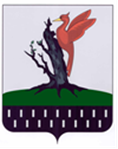 ТАТАРСТАН  РЕСПУБЛИКАСЫ АЛАБУГА  МУНИЦИПАЛЬ РАЙОНЫ ИСКЕ КУКЛЕК АВЫЛ ЖИРЛЕГЕ СОВЕТЫ